Утвержден Приказом Закрытого Акционерного Общества «Азербайджанское Каспийское Морское Пароходство» от 01 декабря 2016 года, № 216.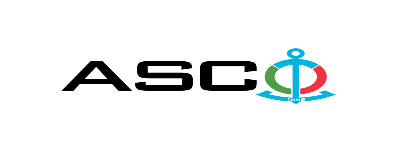 Закрытое Акционерное Общество «Азербайджанское Каспийское Морское Пароходство» объявляет о проведении открытого конкурса на закупку запчастей главного и вспомогательного двигателей для судна на балансе АСКО КОНКУРС № AM191/2022 (на бланке участника-претендента)ПИСЬМО-ЗАЯВКАНА УЧАСТИЕ В ОТКРЫТОМ КОНКУРСЕГород _______ “___”_________2022 год ___________№           							                                                                                          Председателю Комитета по Закупкам АСКОГосподину Дж. МахмудлуНастоящей заявкой [с указанием полного наименования претендента-подрядчика] подтверждает намерение принять участие в открытом конкурсе № [с указанием претендентом номера конкурса], объявленном «АСКО» в связи с закупкой «__________». При этом подтверждаем, что в отношении [с указанием полного наименования претендента-подрядчика] не проводится процедура ликвидации, банкротства, деятельность не приостановлена, а также отсутствуют иные обстоятельства, не позволяющие участвовать в данном тендере. Гарантируем, что [с указанием полного наименования претендента-подрядчика] не является лицом, связанным с АСКО. Сообщаем, что для оперативного взаимодействия с Вами по вопросам, связанным с представленной документацией и другими процедурами, нами уполномочен:Контактное лицо:Должность контактного лица: Телефон:E-mail:Приложение:Оригинал  банковского  документа об  оплате взноса за участие в конкурсе –  на ____ листах.________________________________                                   _______________________(Ф.И.О. уполномоченного лица) (подпись уполномоченного лица)_______________________               (должность уполномоченного лица)                                                                                                                   M.П.Texniki suallarla bağlı:Tahir Seyidov, Donanmanın texniki istismar xidmətinin rəis müaviniTel: (+99412) 4043700 / 2182E-mail: tahir.seyidov@asco.az     До заключения договора купли-продажи с компанией победителем конкурса проводится проверка претендента в соответствии с правилами закупок АСКО.    Компания должна перейти по этой ссылке (http://asco.az/sirket/satinalmalar/podratcilarin-elektron-muraciet-formasi/), чтобы заполнить специальную форму или представить следующие документы:Устав компании (со всеми изменениями и дополнениями)Выписка из реестра коммерческих юридических лиц (выданная в течение последнего 1 месяца)Информация об учредителе юридического лица в случае если учредитель является юридическим лицомИНН свидететльствоПроверенный аудитором баланс бухгалтерского учета или налоговая декларация (в зависимости от системы налогообложения) / справка на отсутствие налоговой задолженности в органах налогообложения Удостоверения личности законного представителяЛицензии учреждения необходимые для оказания услуг / работ (если применимо)Договор не будет заключен с компаниями, которые не предоставляли указанные документы и не получили позитивную оценку по результатам процедуры проверки, и они будут исключены из конкурса! Перечень документов для участия в конкурсе:Заявка на участие в конкурсе (образец прилагается); Банковский документ об оплате взноса за участие в конкурсе;Конкурсное предложение;Банковская справка о финансовом положении грузоотправителя за последний 1 год (или в течении периода функционирования);Справка из соответствующих налоговых органов об отсутствии просроченных обязательств по налогам и другим обязательным платежам в Азербайджанской Республике, а также об отсутствии неисполненных обязанностей налогоплательщика, установленных Налоговым кодексом Азербайджанской Республики в течение последнего года (исключая период приостановления). На первичном этапе, заявка на участие в конкурсе (подписанная и скрепленная печатью) и банковский документ об оплате взноса за участие (за исключением конкурсного предложения) должны быть представлены на Азербайджанском, русском или английском языках не позднее 17:00 (по Бакинскому времени) 25 ноября 2022 года по месту нахождения Закрытого Акционерного Общества «Азербайджанское Каспийское Морское Пароходство» (далее – «АСКО» или "Закупочная Организация") или путем отправления на электронную почту контактного лица. Остальные документы должны быть представлены в конверте конкурсного предложения.Перечень (описание) закупаемых товаров, работ и услуг прилагается.Сумма взноса за участие в конкурсе и приобретение Сборника Основных Условий:Претенденты, желающие принять участие в конкурсе, должны оплатить нижеуказанную сумму взноса за участие в конкурсе (название организации проводящий конкурс и предмет конкурса должны быть точно указаны в платежном поручении) путем перечисления средств на банковский счет АСКО с последующим представлением в АСКО документа подтверждающего оплату, в срок не позднее, указанного в первом разделе.  Претенденты, выполнявшие данное требование, вправе приобрести Сборник Основных Условий по предмету закупки у контактного лица в электронном или печатном формате в любой день недели с 09.00 до 18.00 часов до даты, указанной в разделе IV объявления.Взнос за участие (без НДС): 250 (двести пятьдесят) АЗНДопускается оплата суммы взноса за участие в манатах или в долларах США и Евро в эквивалентном размере.  Номер счета: Взнос за участие в конкурсе не подлежит возврату ни при каких обстоятельствах, за исключением случаев отмены конкурсаГарантия на конкурсное предложение:Для конкурсного предложения требуется банковская гарантия в сумме не менее 1 (одного)% от цены предложения. Форма банковской гарантии будет указана в Сборнике Основных Условий.Оригинал банковской гарантии должен быть представлен в конкурсном конверте вместе с предложением. В противном случае Закупочная Организация оставляет за собой право отвергать такое предложение.Финансовое учреждение, выдавшее гарантию, должно быть принято в финансовых операциях в Азербайджанской Республике и / или в международном уровне. Закупочная организация оставляет за собой право не принимать никаких недействительных банковских гарантий.В случае если лица, желающие принять участие в конкурсе закупок, предпочтут представить гарантию другого типа (аккредитив, ценные бумаги, перевод средств на счет указанный в тендерных документах, депозит и другие финансовые активы), в этом случае должны предварительно запросить АСКО посредством контактного лица, указанного в объявлении и получить согласие о возможности приемлемости такого вида гарантии.Сумма гарантии за исполнение договора требуется в размере 3 (трёх) % от закупочной цены.Для текущей закупочной операции Закупающая Организация произведет оплату только после того, как товары будут доставлены на склад, предоплата не предусмотрена.Предельный срок и время подачи конкурсного предложения:Участники, представившие заявку на участие и банковский документ об оплате взноса за участие в конкурсе до срока, указанного в первом разделе, должны представить свои конкурсные предложения в «АСКО» в запечатанном конверте (один оригинальный экземпляр и одна копия) не позднее 17:00 (по Бакинскому времени) 08 декабря 2022 года.Конкурсные предложения, полученные позже указанной даты и времени, не вскрываются и возвращаются участнику.Адрес закупочной организации:Азербайджанская Республика, город Баку AZ1003 (индекс), Ул. М. Усейнова 2, Комитет по Закупкам АСКО. Контактное лицо:Мурад МамедовВедущий специалист по закупкам Департамента Закупок АСКОТелефонный номер: +994 12 4043700 (внутр. 1071)Адрес электронной почты : Murad.z.Mammadov@asco.az, tender@asco.azПо юридическим вопросам:Телефонный номер: +994 12 4043700 (внутр. 1262)Адрес электронной почты: :    tender@asco.az  Дата, время и место вскрытия конвертов с конкурсными предложениями:Вскрытие конвертов будет производиться в 15.00 (по Бакинскому времени) 09 декабря 2022 года.Желающим принять участие во вскрытии конвертов будет отправлен линк и таким образом участие будет обеспечено.Сведения о победителе конкурса:Информация о победителе конкурса будет размещена в разделе «Объявления» официального сайта АСКО.Прочие условия конкурса:Участники должны иметь опыт работы по предмету конкурса (по поставке запасных частей судовых двигателей одинакового типа) и предоставить подтвердительные контракты. №Malların Təsviri/Goods descriptionMalların Təsviri/Goods descriptionKodlaşma/Part noÖlçü vahidi/UnitsMiqdarı/QuantityGəmi adı/Vessel name: “Merkuri-1”Gəmi adı/Vessel name: “Merkuri-1”Gəmi adı/Vessel name: “Merkuri-1”Gəmi adı/Vessel name: “Merkuri-1”Gəmi adı/Vessel name: “Merkuri-1”Gəmi adı/Vessel name: “Merkuri-1”MAN 6K45GFCA baş mühərrik / main engineMAN 6K45GFCA baş mühərrik / main engineMAN 6K45GFCA baş mühərrik / main engineMAN 6K45GFCA baş mühərrik / main engineMAN 6K45GFCA baş mühərrik / main engineMAN 6K45GFCA baş mühərrik / main engine1Porşen başlığı, Dəniz Təsnifat Cəmiyyətinin sertifikatı iləPiston crown, with Marine IACS Class certificate90201-28-0315əd/pcs 122Porşen üzüyü Piston ring90201-28-0137əd/pcs 603Porşen üzüyü Piston ring90201-28-0226əd/pcs 604Qapaqaltı araqat Cylinder head gasket510x450x1,5əd/pcs 125Oymaq, Dəniz Təsnifat Cəmiyyətinin sertifikatı iləLiner, with Marine IACS Class certificate 90301-22-0364əd/pcs 126ForsunkaFuel injector90910-23əd/pcs 127PüskürücüSpindle guide90910-23-0536əd/pcs 128Yanacaq borusuFuel pipe90913-10-1255əd/pcs 129Yanacaq borusu Fuel pipe90913-10-2234əd/pcs 1210Yanacaq borusu  Fuel pipe90913-10-2501əd/pcs 1211Yanacaq bölücüDistribution piece90913-10-2878əd/pcs 1212Şpindel Valve spindle90801-34-6482əd/pcs 1213OturacaqValve seat90801-34-6393əd/pcs 1214Silindr qapağı yığma, Dəniz Təsnifat Cəmiyyətinin sertifikatı iləCylinder Head Assy, with Marine IACS Class certificate 90101-18-0633əd/pcs 1215Yağ silindriLube cylinder90801-34-1754əd/pcs 1216Yağ borusu Oil Tube90805-30-2719əd/pcs 1217Plunjer cütü Pump element90901-35-7509əd/pcs 1218Klapan girişIntake valve90901-35-2237əd/pcs 619Rezin üzük Rubber ring90301-22-1254əd/pcs 5020Rezin üzük Rubber ring90101-18-1523əd/pcs 5021Rezin üzük Rubber ring90704-14-1267əd/pcs 5022Rezin üzük Rubber ring90805-30-3243əd/pcs 5023Rezin üzük Rubber ring90301-22-0631əd/pcs 5024Rezin üzük Rubber ring90201-28-0860əd/pcs 5025Rezin üzük Rubber ring90301-22-0275əd/pcs 5026Rezin üzük Rubber ring90301-22-0542əd/pcs 5027Rezin üzük Elastic ring90910-23-1793əd/pcs 5028Rezin manjet Elastic cuff90801-34-2733əd/pcs 5029Rezin üzük Rubber ring90801-34-6026əd/pcs 5030Rezin üzük Elastic ring90910-23-1882əd/pcs 5031O-üzük O-ring90801-34-7461əd/pcs 5032Rezin üzük Rubber ring90801-34-0953əd/pcs 5033Rezin üzük  Elastic ring90801-34-3801əd/pcs 5034Rezin üzük Elastic ring90805-30-4400əd/pcs 5035Rezin üzük Elastic ring90805-30-4311əd/pcs 5036Kompensator Bellows91003-26-6467əd/pcs 637Porşen Piston90801-34-2199əd/pcs 1238Dəmir üzük Steel ring90805-34-2000əd/pcs 6039PorşenPiston90805-30-2264əd/pcs 640Dəmir üzükIron ring90805-30-2353əd/pcs 6041Şpindel oymaqSpindle bush90801-34-0319əd/pcs 1242Klapan oymaqValve bush90801-34-2466əd/pcs 1243OymaqBush90801-34-3089əd/pcs 3044OymaqBush90801-34-3178əd/pcs 3045Yağ silindriOil cylinder90805-30-3421əd/pcs 1246Hidrosilindrin porşeni Cylinder piston90706-04-2462əd/pcs 1247Hidrosilindrin porşeni Cylinder piston90706-04-3352əd/pcs 1248Rezin üzük Elastic ring90910-23-0170əd/pcs 5049TutqacHolder90910-23-0992əd/pcs 5050Rezin üzük Elastic ring90910-23-1793əd/pcs 5051Rezin üzük Elastic ring90910-23-1882əd/pcs 50MAN 6T23LH köməkçi mühərrik / auxiliary engineMAN 6T23LH köməkçi mühərrik / auxiliary engineMAN 6T23LH köməkçi mühərrik / auxiliary engineMAN 6T23LH köməkçi mühərrik / auxiliary engineMAN 6T23LH köməkçi mühərrik / auxiliary engineMAN 6T23LH köməkçi mühərrik / auxiliary engine52Silindr qapağı yığma, Dəniz Təsnifat Cəmiyyətinin sertifikatı iləCylinder cover assy, with Marine IACS Class certificate30601-05-0604əd/pcs353Silndr oymaq, Dəniz Təsnifat Cəmiyyətinin sertifikatı ilə  Cylinder liner with Class certificate, with Marine IACS Class certificate 30601-05-2395əd/pcs 654Rezin üzük 6mmElastic ring 6mm30601-05-1227əd/pcs 3055Rezin üzük Elastic ring30601-05-1227əd/pcs 3056Rezin üzük Elastic ring30601-05-1227əd/pcs 3057Sıxıcı üzükTightening Ring30601-05-1138əd/pcs 1858OturacaqSeat30601-05-1049əd/pcs 1859Buraxıcı klapan Starting valve30602-04-1018əd/pcs 660Püskürücü soyudulmayanNozzle uncooled31101-21-1588-1677əd/pcs 1861Yağ sıyırıcı halqa (yayla)Scraper ring with spring30701-09-0742əd/pcs 2562Yağsıyırıcı halqa  8mmScraper Ring 8mm30701-09-0742əd/pcs 1263Porşen üzükPiston Ring30701-09-0564əd/pcs 2064Porşen üzükPiston Ring30701-09-0653əd/pcs 2065İtələyicinin ştanqası  Push rod30802-03-2639əd/pcs 666Yanacaq nasosu  Fuel pump31001-03əd/pcs 367Forsunka  Fuel injector31101-21əd/pcs 1268Plunjer cütüPump element31101-03-0827əd/pcs 669Yanacaq borusu Fuel pipe31101-21-1033əd/pcs 670Yanacaq borusu Fuel pipe31101-21-2000əd/pcs 671Yanacaq borusu Fuel pipe31101-21-0232əd/pcs 672NizamlayıcıRegulator31305-08əd/pcs 373Rama dayaq yastığı, Dəniz Təsnifat Cəmiyyətinin sertifikatı iləGuide Bearing pair, with Marine IACS Class certificate 30503-05-0148/0326dəst/set 374Rama dayaq yastığı 0.50mm U/S, Dəniz Təsnifat Cəmiyyətinin sertifikatı iləGuide Bearing Pair 0.50mm U/S, with Marine IACS Class certificate 30503-05-0148/0326dəst/set 375Rama dayaq yastığı 1.00mm U/S, Dəniz Təsnifat Cəmiyyətinin sertifikatı iləGuide Bearing Pair 1.00mm U/S, with Marine IACS Class certificate 30503-05-0148/0326dəst/set 376Rama dayaq yastığı 1.50mm U/S, Dəniz Təsnifat Cəmiyyətinin sertifikatı ilə Guide Bearing Pair 1.50mm U/S, with Marine IACS Class certificate 30503-05-0148/0326dəst/set 377Rama dayaq yastığı 2.00mm U/S, Dəniz Təsnifat Cəmiyyətinin sertifikatı ilə Guide Bearing Pair 2.00mm U/S, with Marine IACS Class certificate 30503-05-0148/0326dəst/set 378Rama dayaq yastığı 2.50mm U/S, Dəniz Təsnifat Cəmiyyətinin sertifikatı ilə Guide Bearing Pair 2.50mm U/S, with Marine IACS Class certificate 30503-05-0148/0326dəst/set 379Rama yastığı STD, Dəniz Təsnifat Cəmiyyətinin sertifikatı ilə Main bearing STD, with Marine IACS Class certificate 30502-09-2771/2959dəst/set 1280Rama yastığı 0.5mm U/S, Dəniz Təsnifat Cəmiyyətinin sertifikatı ilə Main bearing 0.5mm U/S, with Marine IACS Class certificate 30502-09-2771/2959dəst/set 1281Rama yastığı 1.00mm U/S, Dəniz Təsnifat Cəmiyyətinin sertifikatı ilə Main bearing 1.00mm U/S, with Marine IACS Class certificate 30502-09-2771/2959dəst/set 1282Rama yastığı 1.50mm U/S, Dəniz Təsnifat Cəmiyyətinin sertifikatı ilə Main bearing 1.50mm U/S, with Marine IACS Class certificate 30502-09-2771/2959dəst/set 1283Rama yastığı 2.00mm U/S, Dəniz Təsnifat Cəmiyyətinin sertifikatı ilə Main bearing 2.00mm U/S, with Marine IACS Class certificate 30502-09-2771/2959dəst/set 1284Rama yastığı 2.50mm U/S, Dəniz Təsnifat Cəmiyyətinin sertifikatı ilə Main bearing 2.50mm U/S, with Marine IACS Class certificate 30502-09-2771/2959dəst/set 1285Matıl yastığı STD, Dəniz Təsnifat Cəmiyyətinin sertifikatı ilə Conrod bearing STD, with Marine IACS Class certificate 30701-09-1543/1632dəst/set 1286Matıl yastığı 0.5mm U/S, Dəniz Təsnifat Cəmiyyətinin sertifikatı ilə Conrod bearing 0.5mm U/S, with Marine IACS Class certificate 30701-09-1543/1632dəst/set 1287Matıl yastığı 1.00mm U/S, Dəniz Təsnifat Cəmiyyətinin sertifikatı ilə Conrod bearing 1.00mm U/S, with Marine IACS Class certificate 30701-09-1543/1632dəst/set 1288Matıl yastığı 1.50mm U/S, Dəniz Təsnifat Cəmiyyətinin sertifikatı ilə Conrod bearing 1.50mm U/S, with Marine IACS Class certificate 30701-09-1543/1632dəst/set 1289Matıl yastığı 2.00mm U/S, Dəniz Təsnifat Cəmiyyətinin sertifikatı ilə Conrod bearing 2.00mm U/S, with Marine IACS Class certificate 30701-09-1543/1632dəst/set 1290Matıl yastığı 2.50mm U/S, Dəniz Təsnifat Cəmiyyətinin sertifikatı ilə Conrod bearing 2.50mm U/S, with Marine IACS Class certificate 30701-09-1543/1632dəst/set 1291Yağ süzgəciOil filter31502-06-0207əd/pcs 2492Yağ nasosu Lube pump31501-12əd/pcs 193Su nasosu Water pump31711-03əd/pcs 194Yanacaq nasosu  Fuel pump31601-05əd/pcs 195Termometr 50...650°C Thermometer 50-650°C31308-01-0134əd/pcs 1896Termometr 50-650°C Thermometer 50-650°C31308-01-0778əd/pcs 1897Termometr L125mm 20-200°C Thermometer L125 mm 0-200°C31308-01-0956əd/pcs 1898Termometr L200mm0-120°C.Thermometer 0-120C L200mm31308-01-1113əd/pcs 1899Termometr 0-120°C. Thermometer 0-120 C31308-01-1391əd/pcs 18100ManometrManometer31308-01-0312əd/pcs 18101ManometrManometer31308-01-0401əd/pcs 6102ManometrManometer31308-01-0590əd/pcs 6103ManometrManometer31308-01-0401əd/pcs 6104ManometrManometer31308-01-0590əd/pcs 6105Klapan istiqamətləndiricisi yeni tipSpindle guide new type30601-05-1950əd/pcs 6106Oturacaq Seat30601-05-1405əd/pcs 6107Rezin üzük Elastic ring30601-05-1316əd/pcs 50108Porşen barmağı Piston pin30701-09-0108əd/pcs 6109OymaqBush30701-09-0475əd/pcs 9110Matıl boltu Connecting Rod Bolt30701-09-1810əd/pcs 50111Klapan Valve30801-07-3005əd/pcs 12112Klapan  Valve30801-07-1403əd/pcs 12113Koramısla çıxışRocker Arm Exhaust Compl.30801-07-2482əd/pcs 6114Koramısla girişRocker Arm Inlet Compl.30801-07-0157əd/pcs 6115Klapan yayı Valve spring30801-07-2848əd/pcs 10116Klapan yayı  Valve spring30801-07-2937əd/pcs 10117YaySpring30801-07-1314əd/pcs 10118Klapan yayı Spring Inlet30801-07-1225əd/pcs 10119Rotokap Rotocap30801-07-2759əd/pcs 2120Klapan tarelkası Spring Disc30801-07-1136əd/pcs 6121İtələyici yığımda Roller Guide30802-03-3430əd/pcs 6122İtələyici yığımda Roller Guide30802-03-0859əd/pcs 6123Yay Spring30802-03-3252əd/pcs 12124Yay Spring30802-03-0582əd/pcs 12125Korpus Body30802-03-1838əd/pcs 4126O-üzük O-Ring Viton30802-03-0126əd/pcs 20127O-üzük O-Ring Viton30802-03-2817əd/pcs 40128TənzimləyiciRegulator31305-08əd/pcs 3129O-üzük O-Ring Viton30502-11-3938əd/pcs 15130Raspredval yastıgı, Dəniz Təsnifat Cəmiyyətinin sertifikatı iləCamshaft Bearing, with Marine IACS Class certificate 30502-11-2226əd/pcs 2131O-üzük O-Ring Viton30502-11-7776əd/pcs 20132Süzgəc elementiFilter Element31602-02-0256əd/pcs 12133Raspredval yastıgı, Dəniz Təsnifat Cəmiyyətinin sertifikatı ilə Camshaft bearing, with Marine IACS Class certificate 31201-09əd/pcs 1134Kompensator Compensator30901-06-0740əd/pcs 5135Kompensator Compensator30901-06-2520əd/pcs 5